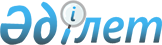 О внесении изменений в постановления Правительства Республики Казахстан от 31 июля 2010 года № 769 "Об утверждении Технического регламента "Требования к безопасности сигнализации, блокировки, связи и информатизации движения" и от 4 августа 2010 года № 794 "Об утверждении Технического регламента "Требования к безопасности железнодорожного транспорта и связанной с ним инфраструктуры"
					
			Утративший силу
			
			
		
					Постановление Правительства Республики Казахстан от 29 декабря 2011 года № 1643. Утратило силу постановлением Правительства Республики Казахстан от 15 мая 2018 года № 269 (вводится в действие после дня его первого официального опубликования)
      Сноска. Утратило силу постановлением Правительства РК от 15.05.2018 № 269 (вводится в действие после дня его первого официального опубликования).
      Правительство Республики Казахстан ПОСТАНОВЛЯЕТ:
      1. Внести в некоторые решения Правительства Республики Казахстан следующие изменения:
      1) в постановлении Правительства Республики Казахстан от 31 июля 2010 года № 769 "Об утверждении Технического регламента "Требования к безопасности сигнализации, блокировки, связи и информатизации движения" (САПП Республики Казахстан, 2010 г., № 45, ст. 414) пункт 2 изложить в следующей редакции:
      "2. Настоящее постановление вводится в действие со 2 августа 2014 года.";
      2) в постановлении Правительства Республики Казахстан от 4 августа 2010 года № 794 "Об утверждении Технического регламента "Требования к безопасности железнодорожного транспорта и связанной с ним инфраструктуры" (САПП Республики Казахстан, 2010 г., № 47, ст. 427) пункт 2 изложить в следующей редакции:
      "2. Настоящее постановление вводится в действие со 2 августа 2014 года.".
      2. Настоящее постановление вводится в действие со дня подписания и подлежит официальному опубликованию.
					© 2012. РГП на ПХВ «Институт законодательства и правовой информации Республики Казахстан» Министерства юстиции Республики Казахстан
				
Премьер-Министр
Республики Казахстан
К. Масимов